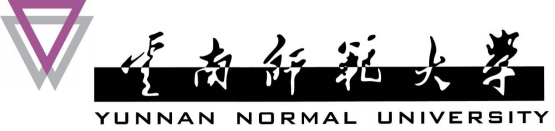 高等学历继续教育本科生  毕业论文 (设计) 开题报告书题    目                          姓    名                          年    级         学    号          专业及层次                           开题时间                            指导教师                            职称(学历/学位)                                             函授站 (学院)                                             云南师范大学继续教育学院制填 表 说 明1 ．指导教师意见由指导教师填写；2 ．开题小组意见由开题指导小组负责人填写；3 ．其余由学生在指导教师指导下填写；4.    填表内容必须亲笔填写，不得计算机输入。论文 (设计) 题目学 科 分 类 (二级)题目来源(a  教师科研课题 b  教师指导选题 c  学生自主选题 d  其他 )题目来源(a  教师科研课题 b  教师指导选题 c  学生自主选题 d  其他 )题目来源(a  教师科研课题 b  教师指导选题 c  学生自主选题 d  其他 )题目类别 (a  基础理论研究类 b  应用研究类 c  调查报告类 d  设计类 e  综述类 f 其他)题目类别 (a  基础理论研究类 b  应用研究类 c  调查报告类 d  设计类 e  综述类 f 其他)题目类别 (a  基础理论研究类 b  应用研究类 c  调查报告类 d  设计类 e  综述类 f 其他)本选题的依据：1) 说明本选题的研究意义和应用价值2) 简述本选题的研究现状和自己的见解本选题的依据：1) 说明本选题的研究意义和应用价值2) 简述本选题的研究现状和自己的见解本选题的依据：1) 说明本选题的研究意义和应用价值2) 简述本选题的研究现状和自己的见解本选题的依据：1) 说明本选题的研究意义和应用价值2) 简述本选题的研究现状和自己的见解研究的主要内容：主要研究方法：研究进度计划：主要参考资料：指导教师意见 (含选题的科学性、可行性、应用价值、结合本专业知识的情况以及具体 指导意见等)：指导教师签名：年    月    日指导教师意见 (含选题的科学性、可行性、应用价值、结合本专业知识的情况以及具体 指导意见等)：指导教师签名：年    月    日指导教师意见 (含选题的科学性、可行性、应用价值、结合本专业知识的情况以及具体 指导意见等)：指导教师签名：年    月    日指导教师意见 (含选题的科学性、可行性、应用价值、结合本专业知识的情况以及具体 指导意见等)：指导教师签名：年    月    日指导教师意见 (含选题的科学性、可行性、应用价值、结合本专业知识的情况以及具体 指导意见等)：指导教师签名：年    月    日指导教师意见 (含选题的科学性、可行性、应用价值、结合本专业知识的情况以及具体 指导意见等)：指导教师签名：年    月    日指导教师意见 (含选题的科学性、可行性、应用价值、结合本专业知识的情况以及具体 指导意见等)：指导教师签名：年    月    日开题会议纪要开题会议纪要开题会议纪要开题会议纪要开题会议纪要开题会议纪要开题会议纪要时间地点开题 小组 成员姓名职称姓名职称姓名职称开题 小组 成员开题 小组 成员开题小组意见 (含开题基本情况及结论)：组长签名：年    月     日开题小组意见 (含开题基本情况及结论)：组长签名：年    月     日开题小组意见 (含开题基本情况及结论)：组长签名：年    月     日开题小组意见 (含开题基本情况及结论)：组长签名：年    月     日开题小组意见 (含开题基本情况及结论)：组长签名：年    月     日开题小组意见 (含开题基本情况及结论)：组长签名：年    月     日开题小组意见 (含开题基本情况及结论)：组长签名：年    月     日函授站点 (教学点) 意见：分管领导签名：年     月     日函授站点 (教学点) 意见：分管领导签名：年     月     日函授站点 (教学点) 意见：分管领导签名：年     月     日函授站点 (教学点) 意见：分管领导签名：年     月     日函授站点 (教学点) 意见：分管领导签名：年     月     日函授站点 (教学点) 意见：分管领导签名：年     月     日函授站点 (教学点) 意见：分管领导签名：年     月     日